Администрация муниципального образования«Корниловское сельское поселение»_________________________________________________________________ПОСТАНОВЛЕНИЕс. Корнилово                                          № 173                 от «11» июня  2021 г.В целях осуществление предусмотренных законодательством Российской Федерации полномочий органов местного самоуправления в сфере организации ритуальных услуг, погребения умерших и содержания мест захоронения на территории муниципального образования «Корниловское сельское поселение» Томского района Томской области, руководствуясь Федеральным законом от 6 октября 2003 года № 131-ФЗ "Об общих принципах организации местного самоуправления в Российской Федерации", Федеральным законом от 12 января 1996 года № 8-ФЗ «О погребении и похоронном деле», Уставом Корниловского сельского поселения утвержденным решением Совета Корниловского сельского поселения № 1 от 20 февраля 2015 года, ПОСТАНОВЛЯЮ:1. Создать муниципальное бюджетное учреждение Корниловского сельского поселения  «Ритуальные услуги» (далее - МБУ «Ритуальные услуги»).2. Определить основной целью деятельности МБУ «Ритуальные услуги» осуществление предусмотренных законодательством Российской Федерации полномочий органов местного самоуправления в сфере организации ритуальных услуг и содержания мест захоронения, погребение умерших и оказание услуг по погребению на территории муниципального образования «Корниловское сельское поселение» Томского района Томской области.3. Определить, что МБУ «Ритуальные услуги» создается в качестве специализированной службы по вопросам похоронного дела на территории муниципального образования «Корниловское сельское поселение» Томского района Томской области.4. Установить, что учредителем МБУ «Ритуальные услуги» является муниципальное образование «Корниловское сельское поселение», от лица которого функции и полномочия учредителя осуществляет Администрация Корниловского сельского поселения.5. Утвердить прилагаемый Устав МБУ «Ритуальные услуги».6. Опубликовать настоящее постановление на официальном сайте Администрации Корниловского сельского поселения  http://www.korpos.ru/ и в издании «Информационный бюллетень Корниловского сельского поселения».7. Настоящее постановление вступает в силу со дня его официального опубликования.8. Контроль за исполнением настоящего постановления возложить на управляющего делами Администрации Корниловского сельского поселения.Глава поселения _____________________ В.В. МакаровУтвержден
постановлением Администрации Корниловского сельского поселения
от «11» июня 2021 г.  № 173________________________Макаров В.В.УСТАВ Муниципального бюджетного учреждения «Ритуальные услуги» муниципального образования «Корниловское сельское поселения»1. Общие положения       1.1. Муниципальное бюджетное учреждение Корниловского сельского поселения «Ритуальные услуги» создано в соответствии с постановлением Администрации Корниловского сельского поселения от «11» июня 2021 г.  № 173. Настоящий Устав утвержден в соответствии с  Конституцией Российской Федерации, Федеральными законами от 6 октября 2003 года  № 131-ФЗ "Об общих принципах организации местного самоуправления в Российской Федерации", от 12 января 1996 года № 8-ФЗ "О погребении и похоронном деле", иными нормативными правовыми актами Российской Федерации и Томской области, и является учредительным документом муниципального бюджетного учреждения Корниловского сельского поселения «Ритуальные услуги» (далее - Учреждение).1.2. Полное официальное наименование Учреждения: муниципальное бюджетное учреждение Корниловского сельского поселения «Ритуальные услуги».Сокращенное наименование: МБУ "Ритуальные услуги".1.3. Юридический адрес Учреждения: 634538, Томская область, Томский район, Корнилово, ул. Гагарина, 29а.1.4. Учредителем Учреждения является муниципальное образование «Корниловское сельское поселение». Функции и полномочия учредителя в отношении Учреждения осуществляются органом местного самоуправления - Администрацией Корниловского сельского поселения (далее - Учредитель).Учреждение находится в отраслевом подчинении органа муниципального образования «Корниловское сельское поселение» - Администрации Корниловского сельского поселения (далее - Учредитель).1.5. Местонахождение Учредителя: 634538, Томская область, Томский район, село Корнилово, улица Гагарина, 29а .1.6. Учреждение создается в форме, установленной гражданским законодательством для некоммерческих организаций.Учреждение является унитарной некоммерческой организацией - муниципальным бюджетным учреждением.Регистрируется Учреждение в порядке, установленном действующим законодательством Российской Федерации.1.7. Учреждение является юридическим лицом, имеет лицевые счета в финансовом органе Томского района, открытые в установленном порядке для учета операций по исполнению расходов бюджета муниципального образования «Корниловское сельское поселение», а также для учета средств, полученных от приносящей доход деятельности, обособленное имущество, закрепленное за ним на праве оперативного управления, самостоятельный баланс, от собственного имени приобретает и осуществляет гражданские права и несет гражданские обязанности, выступает в суде в качестве истца и ответчика в соответствии с действующим законодательством Российской Федерации.1.8. Учреждение имеет печать установленного образца, штампы и бланки со своим наименованием, другие реквизиты, необходимые для его деятельности.1.9. Учреждение несет ответственность в установленном законодательством Российской Федерации порядке за невыполнение или ненадлежащее выполнение функций, отнесенных к его компетенции, а также за жизнь и здоровье работников Учреждения.1.10. Учреждение отвечает по своим обязательствам всем находящимся у него на праве оперативного управления имуществом, в том числе приобретенным за счет доходов, полученных от приносящей доход деятельности, за исключением особо ценного движимого имущества, закрепленного за Учреждением собственником этого имущества или приобретенного Учреждением за счет средств, выделенных собственником его имущества, а также недвижимого имущества независимо от того, по каким основаниям оно поступило в оперативное управление Учреждения и за счет каких средств оно приобретено.Учредитель не несет ответственности по обязательствам Учреждения. По обязательствам бюджетного учреждения, связанным с причинением вреда гражданам, при недостаточности имущества учреждения, на которое в соответствии с абзацем первым настоящего пункта может быть обращено взыскание, субсидиарную ответственность несет собственник имущества Учреждения.1.11. Учреждение не имеет филиалов и представительств.1.12. Учреждение наделено полномочиями заказчика в соответствии с Федеральным законом от 5 апреля 2013 года № 44-ФЗ "О контрактной системе в сфере закупок товаров, работ, услуг для обеспечения государственных и муниципальных нужд".1.13. Учреждение является некоммерческой организацией и создается в качестве специализированной службы по вопросам похоронного дела на территории муниципального образования «Корниловское сельское поселение» Томского района Томской области.2. Цель, предмет и виды деятельности Учреждения2.1. Основной целью деятельности Учреждения является осуществление предусмотренных законодательством Российской Федерации полномочий органов местного самоуправления в сфере организации ритуальных услуг и содержания мест захоронения, а также погребение умерших и оказание услуг по погребению на территории муниципального образования «Корниловское сельское поселение» Томского района Томской области.2.2. Предметом деятельности Учреждения являются организация, подготовка, проведение мероприятий в сфере ритуальных услуг, а также выполнение работ, оказание услуг в сфере организации ритуальных услуг и содержания мест захоронения, а также погребение умерших и оказание услуг по погребению.2.3. Основной деятельностью Учреждения признается деятельность, непосредственно направленная на достижение цели, ради которой оно создано - выполнение функций специализированной службы по вопросам похоронного дела на территории муниципального образования «Корниловское сельское поселение» Томского района Томской области.2.4. Виды деятельности:2.4.1. Для непосредственного достижения цели, ради которой создано Учреждение, оно осуществляет следующие основные виды деятельности:- организация ритуальных услуг;- содержание мест захоронения;- осуществление волеизъявления умершего в случае мотивированного письменного отказа супруга, близких родственников, иных родственников либо законных представителей умершего от исполнения волеизъявления умершего;- определение возможности исполнения волеизъявления умершего о погребении его тела (останков) или праха на указанном им месте погребения с учетом места смерти, наличия на указанном им месте погребения свободного участка земли, а также с учетом заслуг умершего перед обществом и государством;- осуществление погребения лица, умершего на дому, на улице или в ином месте, после установления органами внутренних дел его личности, при отсутствии супруга, близких родственников, иных родственников либо законного представителя умершего или при невозможности осуществить ими погребение, а также при отсутствии иных лиц, взявших на себя обязанность осуществить погребение, если иное не предусмотрено законодательством Российской Федерации;- осуществление погребения умерших, личность которых не установлена органами внутренних дел в определенные законодательством Российской Федерации сроки, с согласия указанных органов путем предания земле на определенных для таких случаев участках общественных кладбищ;- оказание услуг по погребению;- оказание на безвозмездной основе гарантированного перечня услуг по погребению;- организацию эксплуатации и содержания кладбищ, их благоустройство;- выдачу справок о захоронении;- определение и предоставление, по заявлению заинтересованных лиц, возможных мест захоронения с учетом свободных земельных участков на кладбище, в соответствии с этическими, санитарными и экологическими требованиями, в соответствии с действующим законодательством Российской Федерации;- выдачу разрешений на захоронение и подзахоронение на кладбищах Муниципального образования «Корниловское сельское поселение»;учет захоронений;изготовление гробов, памятников, надгробий, оград, иных предметов обустройства мест захоронений;организация вывоза в морг тел умерших во внебольничных условиях;транспортные услуги по доставке тел к месту захоронения;содействие в работе судебно-медицинской экспертизы;производство и реализация ритуальных принадлежностей;прочие услуги и работы, осуществляемые специализированной службой по вопросам похоронного дела.2.4.2. Для достижения цели, ради которой создано Учреждение, оно вправе осуществлять иные виды деятельности, в том числе:- выполнение работ по ремонту, реконструкции и строительству малых архитектурных форм, пешеходных дорожек, стоянок транспортных средств;- содержание зеленых насаждений на территориях кладбищ;- техническое обслуживание, монтаж и ремонт автотранспортных средств, непосредственно связанных с осуществлением Учреждением основной деятельности.2.5. Учредитель формирует и утверждает муниципальное задание на оказание муниципальных услуг для Учреждения в соответствии с предусмотренным настоящим Уставом основным видом деятельности.Учреждение не вправе отказаться от выполнения муниципального задания.2.6. Учреждение вправе сверх установленного муниципального задания, а также в случаях, определенных федеральными законами, в пределах установленного муниципального задания выполнять работы, оказывать услуги, относящиеся к его основным видам деятельности, предусмотренным настоящим Уставом, для граждан и юридических лиц за плату и на одинаковых при оказании одних и тех же услуг условиях. Порядок определения указанной платы устанавливается Учредителем, если иное не предусмотрено федеральным законом.Учреждение вправе осуществлять иные виды деятельности, не являющиеся основными видами деятельности, лишь постольку, поскольку это служит достижению целей, ради которых оно создано, и соответствующие указанным целям.2.7. Право Учреждения осуществлять деятельность, на которую в соответствии с законодательством Российской Федерации требуется специальное разрешение - лицензия, возникает у Учреждения с момента ее получения или в указанный в ней срок и прекращается по истечении срока ее действия, если иное не установлено законодательством Российской Федерации.3. Имущество и средства Учреждения3.1. Имущество Учреждения находится в собственности Учредителя и закрепляется за ним на праве оперативного управления в соответствии с Гражданским кодексом Российской Федерации. Решение об отнесении имущества к категории особо ценного движимого имущества принимается одновременно с принятием решения о закреплении указанного имущества за Учреждением или о выделении средств на его приобретение.3.2. Земельный участок, необходимый для выполнения Учреждением своих уставных задач, предоставляется ему на праве постоянного (бессрочного) пользования.3.3. Учреждение осуществляет операции с бюджетными средствами через лицевые счета, открытые ему в соответствии с положениями Бюджетного кодекса Российской Федерации.3.4. Учреждение в отношении закрепленного за ним имущества осуществляет права пользования и распоряжения им в пределах, установленных законодательством Российской Федерации и актом о закреплении имущества.3.5. Учреждение не вправе без согласия Учредителя распоряжаться недвижимым имуществом и особо ценным движимым имуществом, закрепленным за ним Учредителем или приобретенным Учреждением за счет средств, выделенных ему Учредителем на приобретение этого имущества.3.6. Остальным имуществом Учреждение вправе распоряжаться самостоятельно, если иное не предусмотрено законодательством Российской Федерации.3.7. Источниками формирования имущества и финансовых ресурсов Учреждения являются:- имущество, закрепленное за ним на праве оперативного управления Учредителем;- денежные средства, полученные из бюджета муниципального образования «Корниловское сельское поселение» в виде субсидий и субвенций;- средства, полученные от приносящей доход деятельности;- иные источники, не запрещенные действующим законодательством Российской Федерации.3.8. Имущество и средства Учреждения отражаются на его балансе и используются для достижения целей, определенных настоящим Уставом. Недвижимое имущество, закрепленное за Учреждением или приобретенное за счет средств, выделенных ему Учредителем на приобретение этого имущества, а также находящееся у Учреждения особо ценное движимое имущество подлежит обособленному учету.3.9. Доходы Учреждения поступают в его самостоятельное распоряжение и используются им для достижения целей, ради которых оно создано, если иное не предусмотрено законодательством Российской Федерации.3.10. Учреждение с согласия собственника вправе передавать некоммерческим организациям в качестве их учредителя (участника) денежные средства (если иное не установлено условиями предоставления денежных средств) и иное имущество, за исключением особо ценного движимого имущества, закрепленного за ним собственником или приобретенного бюджетным учреждением за счет денежных средств, выделенных ему собственником на приобретение такого имущества, а также недвижимого имущества.3.11. Учреждение использует закрепленное за ним имущество и имущество, приобретенное на средства, выделенные ему Учредителем, исключительно для осуществления целей и видов деятельности, закрепленных в настоящем Уставе.3.12. Учреждение ведет бухгалтерский учет, представляет бухгалтерскую и статистическую отчетность в порядке, установленном законодательством Российской Федерации. Учреждение представляет информацию о своей деятельности в органы государственной статистики, налоговые органы, иные органы и лицам в соответствии с законодательством Российской Федерации и своим Уставом.3.13. Учреждение ежегодно представляет Учредителю расчет расходов на содержание недвижимого имущества и особо ценного движимого имущества, закрепленного за Учреждением или приобретенного за счет средств, выделенных ему Учредителем на приобретение такого имущества, а также расходов на уплату налогов, в качестве объекта налогообложения по которым признается соответствующее имущество.3.14. В случае сдачи в аренду с согласия Учредителя недвижимого имущества или особо ценного движимого имущества, закрепленного за Учреждением Учредителем или приобретенного за счет выделенных ему Учредителем на приобретение такого имущества средств, финансовое обеспечение содержания такого имущества Учредителем не осуществляется.3.15. Учреждение не вправе размещать денежные средства на депозитах в кредитных организациях, а также совершать сделки с ценными бумагами, если иное не предусмотрено законодательством Российской Федерации.3.16. Крупная сделка может быть совершена Учреждением только с предварительного согласия Учредителя.Для цели настоящего Устава крупной сделкой признается сделка или несколько взаимосвязанных сделок, связанная с распоряжением денежными средствами, отчуждением иного имущества (которым в соответствии с законодательством Российской Федерации Учреждение вправе распоряжаться самостоятельно), а также с передачей такого имущества в пользование или в залог при условии, что цена такой сделки либо стоимость отчуждаемого или передаваемого имущества превышает 10 процентов балансовой стоимости активов Учреждения, определяемой по данным его бухгалтерской отчетности на последнюю отчетную дату.4. Организация деятельности Учреждения4.1. Учреждение самостоятельно планирует и осуществляет финансово-хозяйственную и иную приносящую доход деятельность, не противоречащую действующему законодательству и настоящему Уставу.4.2. Учреждение строит свои отношения с юридическими и физическими лицами во всех сферах деятельности на основе договоров, соглашений, муниципальных контрактов (далее - договоры).Учреждение свободно в выборе предмета, содержания и формы договоров, любых других форм хозяйственных взаимоотношений, которые не противоречат действующему законодательству Российской Федерации, а также настоящему Уставу.4.3. Учреждение имеет право:- запрашивать и получать в установленном порядке от органов местного самоуправления муниципального образования «Корниловское сельское поселение» и организаций информацию и материалы, необходимые для решения вопросов, входящих в компетенцию Учреждения;- самостоятельно осуществлять подбор и расстановку кадров, распределять должностные обязанности, за исключением случаев, предусмотренных действующим законодательством;- самостоятельно определять состав и объем сведений, составляющих служебную и (или) коммерческую тайну, а также порядок их защиты в соответствии с действующим законодательством;- устанавливать для работников дополнительные отпуска, сокращенный рабочий день и иные социальные льготы в соответствии с действующим законодательством Российской Федерации.Учреждение осуществляет другие права, соответствующие уставным целям и не противоречащие действующему законодательству.4.4. Учреждение обязано:- представлять достоверную информацию о своей деятельности Учредителю и другим органам, уполномоченным на осуществление контроля и надзора в соответствии с действующим законодательством;- осуществлять бухгалтерский и налоговый учет результатов финансово-хозяйственной и иной разрешенной настоящим Уставом деятельности, составлять бухгалтерскую и статистическую отчетность в порядке и сроки, установленные действующим законодательством;- обеспечивать работникам Учреждения надлежащие материальные и социально-бытовые условия, а также безопасные условия труда и нести ответственность в установленном законодательством Российской Федерации порядке за ущерб, причиненный их жизни и здоровью;- обеспечивать в установленном законодательством Российской Федерации порядке подготовку, переподготовку и повышение квалификации работников Учреждения;- осуществлять социальное, медицинское и иные виды обязательного страхования работников Учреждения;- обеспечивать своевременно и в полном объеме выплату работникам заработной платы;- обеспечивать сохранность, эффективное и целевое использование имущества, закрепленного за ним на праве оперативного управления;- своевременно уплачивать налоги и сборы в порядке и размерах, определяемых законодательством о налогах и сборах;- выполнять иные обязанности, предусмотренные действующим законодательством.4.5. Учреждение несет ответственность за нарушение договорных, расчетных, бюджетных и налоговых обязательств, а равно других правил осуществления хозяйственной деятельности в соответствии с законодательством Российской Федерации.5. Руководство и управление Учреждением5.1. Общее руководство деятельностью Учреждения осуществляет Учредитель.К компетенции Учредителя в управлении Учреждением относятся:1) установление муниципального задания для Учреждения в соответствии с предусмотренной его Уставом основной деятельностью и финансовое обеспечение выполнения этого задания;2) утверждение Устава Учреждения, внесение в него изменений;3) назначение руководителя Учреждения и прекращение его полномочий, а также заключение и прекращение трудового договора с ним;4) реорганизация и ликвидация Учреждения, а также изменение его типа;5) утверждение передаточного акта или разделительного баланса;6) назначение ликвидационной комиссии и утверждение промежуточного и окончательного ликвидационных балансов;7) согласовывает штатное расписание Учреждения;8) осуществляет контроль за деятельностью Учреждения, проводит проверки, ревизии финансовой, хозяйственной и иной деятельности Учреждения;9) осуществляет иные полномочия, предусмотренные законодательством и настоящим Уставом.5.2. Текущее руководство деятельностью Учреждения осуществляет директор, назначаемый на эту должность и освобождаемый от должности Учредителем.5.3. На основании правового акта Учредителя о назначении на должность и от имени Учредителя с директором Учреждения заключается в письменной форме трудовой договор в соответствии с Трудовым кодексом Российской Федерации и типовым трудовым договором.Изменения условий трудового договора допускаются только по соглашению сторон и оформляются в том же порядке, который установлен для заключения трудового договора.Прекращение (расторжение) трудового договора с директором Учреждения осуществляется по основаниям и в порядке, предусмотренным Трудовым кодексом Российской Федерации и трудовым договором, и оформляется распоряжением Учредителя об освобождении (увольнении) от должности. Трудовой договор заключается со сроком действия – 1 год.5.4. Директор действует от имени Учреждения без доверенности, представляет его интересы на территории Российской Федерации и за ее пределами.Директор действует на принципе единоначалия по вопросам, отнесенным к его компетенции, и несет персональную ответственность за последствия своих действий в соответствии с нормативными правовыми актами Российской Федерации, настоящим Уставом и заключенным с ним трудовым договором.5.5. Директор:- планирует, организует и контролирует работу Учреждения;- распоряжается имуществом Учреждения в пределах, установленных действующим законодательством и настоящим Уставом, заключает от имени Учреждения договоры, выдает доверенности. Доверенности на получение или выдачу денег и других имущественных ценностей дополнительно подписываются главным бухгалтером Учреждения (бухгалтером - при отсутствии в штате Учреждения должности главного бухгалтера);- является распорядителем средств, открывает лицевые счета в финансовом органе Томского района, подписывает финансовые и иные документы, касающиеся уставной деятельности Учреждения;- утверждает структуру и штатное расписание Учреждения при согласовании с Учредителем, устанавливает работникам Учреждения размеры должностных окладов, надбавок, доплат к ним и других выплат стимулирующего характера;- издает приказы и дает указания, обязательные для исполнения всеми работниками Учреждения;- осуществляет прием на работу работников Учреждения, заключает и прекращает с ними трудовые договоры;- утверждает правила внутреннего трудового распорядка, положения о структурных подразделениях Учреждения, должностные инструкции (регламенты) работников Учреждения и другие локальные правовые акты Учреждения;- применяет к работникам Учреждения меры поощрения и налагает на них дисциплинарные взыскания;- обеспечивает выполнение санитарно-гигиенических, противопожарных требований и иных требований по охране жизни и здоровья работников Учреждения;- определяет состав и объем сведений, составляющих коммерческую тайну, и порядок их защиты;- осуществляет иные полномочия, соответствующие уставным целям Учреждения и не противоречащие действующему законодательству Российской Федерации.5.6. Главный бухгалтер Учреждения (бухгалтер - при отсутствии в штате Учреждения должности главного бухгалтера) назначается на должность и освобождается от должности приказом директора Учреждения.Главный бухгалтер подчиняется непосредственно директору Учреждения, несет ответственность и пользуется правами, установленными законодательством Российской Федерации.5.7. Трудовые отношения работников и директора Учреждения, возникающие на основе трудового договора, регулируются трудовым законодательством.5.8. Директор Учреждения несет персональную ответственность за сохранность имущества, находящегося в оперативном управлении Учреждения, правильную эксплуатацию и обоснованность расходов на его содержание, целевое использование бюджетных средств, а также за состояние учета, своевременность и полноту представления отчетности, в том числе бюджетной и статистической.5.9. Директор Учреждения несет перед Учреждением ответственность в размере убытков, причиненных Учреждению в результате совершения крупной сделки с нарушением требований законодательства Российской Федерации, независимо от того была ли эта сделка признана недействительной.5.10. Должностные обязанности директора Учреждения не могут исполняться по совместительству.6. Учет, отчетность и контроль6.1. Учреждение ведет оперативный, бухгалтерский и статистический учет, составляет требуемую отчетность и представляет ее в порядке и сроки, установленные действующим законодательством.6.2. Непосредственный контроль за деятельностью Учреждения, его финансовым состоянием, за сохранностью и целевым использованием имущества, закрепленного за Учреждением на праве оперативного управления, осуществляется Учредителем.Учреждение несет ответственность перед Учредителем за соответствие своей деятельности целям создания Учреждения, предусмотренным настоящим Уставом.6.3. Комплексная проверка (ревизия) финансово-хозяйственной деятельности Учреждения может производиться соответствующими органами государственного и муниципального финансового контроля в соответствии с действующим законодательством.6.4. Учреждение обеспечивает учет и сохранность финансово-хозяйственных документов, документов по личному составу и других, а также своевременную их передачу в установленном порядке при реорганизации или ликвидации Учреждения.6.5. При изменении вида деятельности, реорганизации, ликвидации Учреждения или прекращении работ с использованием сведений, составляющих государственную, служебную или коммерческую тайну, Учреждение обязано обеспечить защиту и сохранность этих сведений и их носителей в соответствии с законодательством Российской Федерации.7. Реорганизация, изменение типа или ликвидация Учреждения7.1. Реорганизация Учреждения (слияние, присоединение, разделение, выделение, преобразование) производится по решению Учредителя, а также суда в случах и в порядке, предусмотренных законодательством Российской Федерации.Реорганизация влечет за собой переход прав и обязанностей Учреждения к его правопреемникам в соответствии с передаточным актом или разделительным балансом.7.2. Изменение типа Учреждения производится по решению Учредителя в случае и в порядке, предусмотренных законодательством Российской Федерации.7.3. Ликвидация Учреждения производится по решению Учредителя, а также суда в случаях и в порядке, предусмотренных законодательством Российской Федерации. Порядок и сроки ликвидации устанавливаются органом, принявшим такое решение.Ликвидационная комиссия назначается органом, принявшим решение о ликвидации Учреждения. С момента назначения ликвидационной комиссии к ней переходят все полномочия по управлению делами Учреждения.7.4. Ликвидация считается завершенной, а Учреждение - прекратившим свое существование с момента внесения соответствующей записи в Единый государственный реестр юридических лиц.7.5. Имущество Учреждения, оставшееся после удовлетворения требований кредиторов, а также имущество, на которое в соответствии с федеральными законами не может быть обращено взыскание по обязательствам Учреждения, передается ликвидационной комиссией Учредителю.7.6. При реорганизации Учреждения все документы (управленческие, финансово-хозяйственные, по личному составу и другие) передаются в соответствии с установленными правилами организации-правопреемнику.7.7. При ликвидации Учреждения документы постоянного хранения передаются на государственное хранение в архив. Передача документов осуществляется силами и за счет средств Учреждения в соответствии с требованиями государственного архивного дела.     О создании муниципального бюджетного учреждения Корниловского сельского поселения «Ритуальные услуги»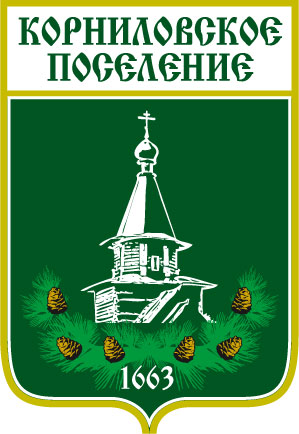 